INDICAÇÃO Nº 1431/2017Indica ao Poder Executivo Municipal a execução de serviços de troca de lâmpadas queimadas em dois postes de iluminação pública na Rua das Palmas esquina com a Rua dos Gerâneos, no Jardim Panambi/Jardim Boa Esperança.Excelentíssimo Senhor Prefeito Municipal, Nos termos do Art. 108 do Regimento Interno desta Casa de Leis, dirijo-me a Vossa Excelência para indicar que, por intermédio do Setor competente, a execução de serviços de troca de lâmpadas queimadas em dois postes de iluminação pública na Rua das Palmas, esquina com a Rua dos Gerâneos, no Jardim Panambi/Jardim Boa Esperança.Justificativa:                     Moradores que residem nas imediações reclamam da existência de dois postes de iluminação pública nessa via citada que estão com as lâmpadas queimadas há bastante tempo, o que torna o local bastante escuro, otimizando riscos à segurança de moradores e pedestres. Pedem providências urgentes para a troca das luminárias.                       Plenário “Dr. Tancredo Neves”, em 09 de fevereiro de 2017.José Antonio Ferreira“Dr. José”-vereador-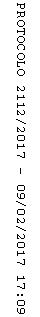 